ProjektInstalace fotovoltaické elektrárny ZS Sloveč v areálu SlovečCZ.31.3.0/0.0/0.0/22_001/0002273je spolufinancován Evropskou unií.Cílem projektu je instalace FVE bez akumulace elektrické energie pro vlastní spotřebu žadatele. Za pomoci využití obnovitelných zdrojů dojde k optimalizaci zajištění elektrické energie pro podnikatelskou činnost. 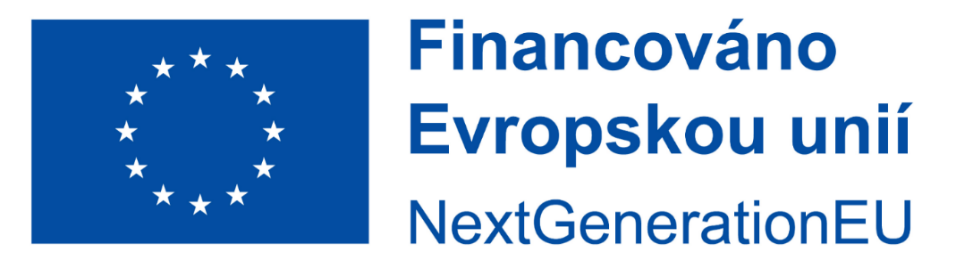 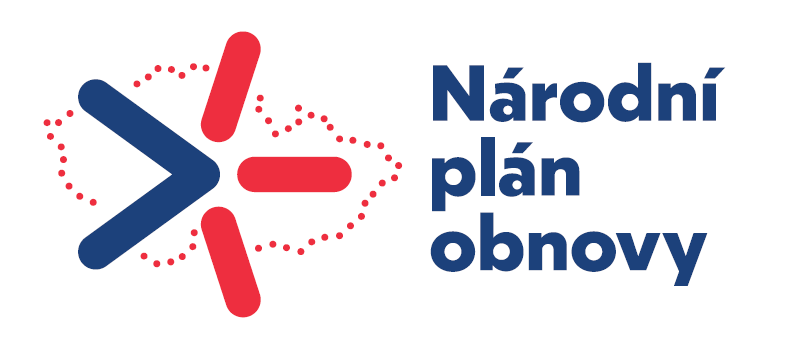 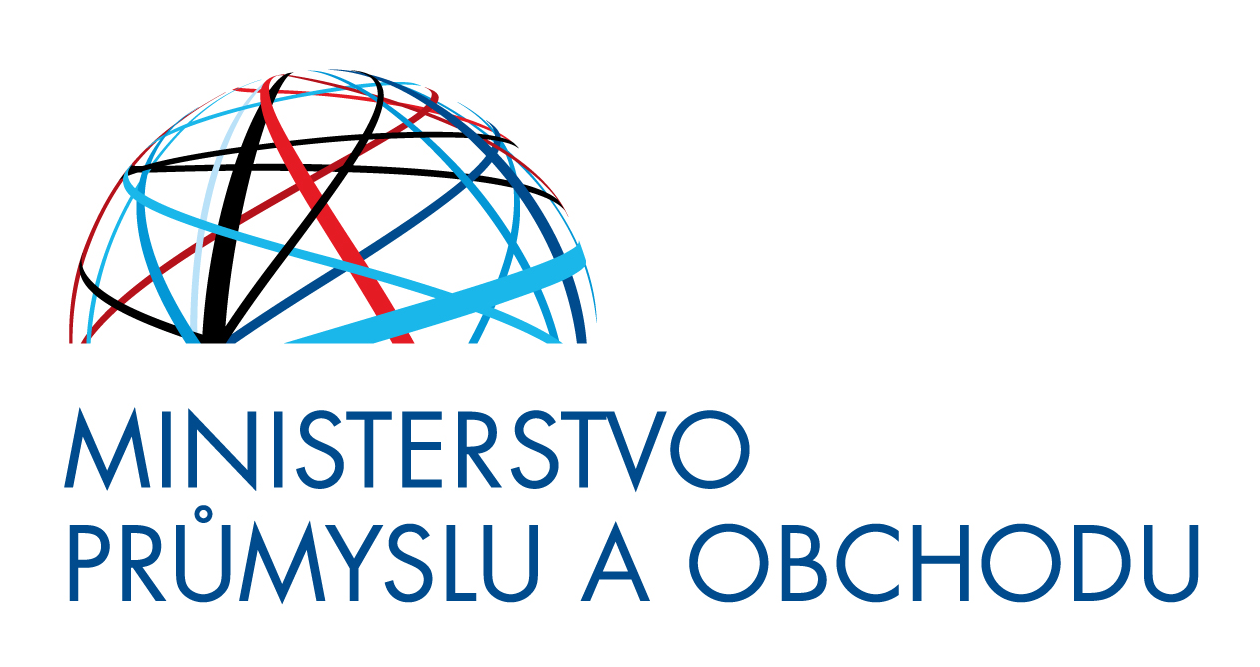 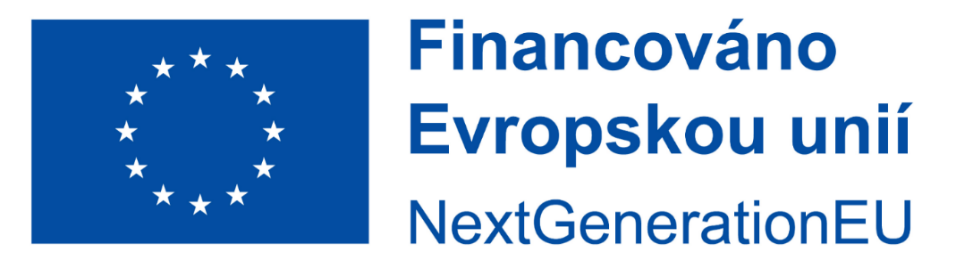 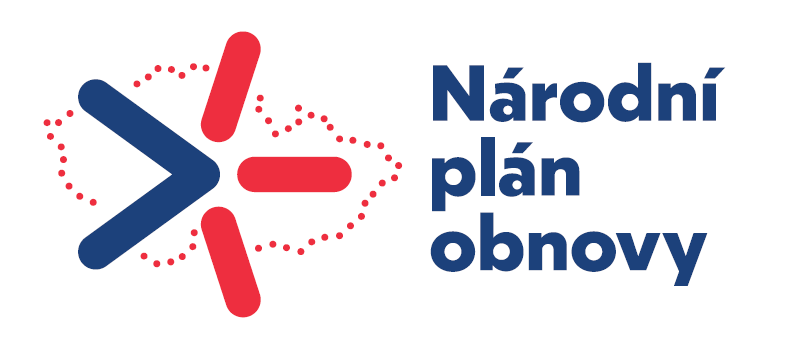 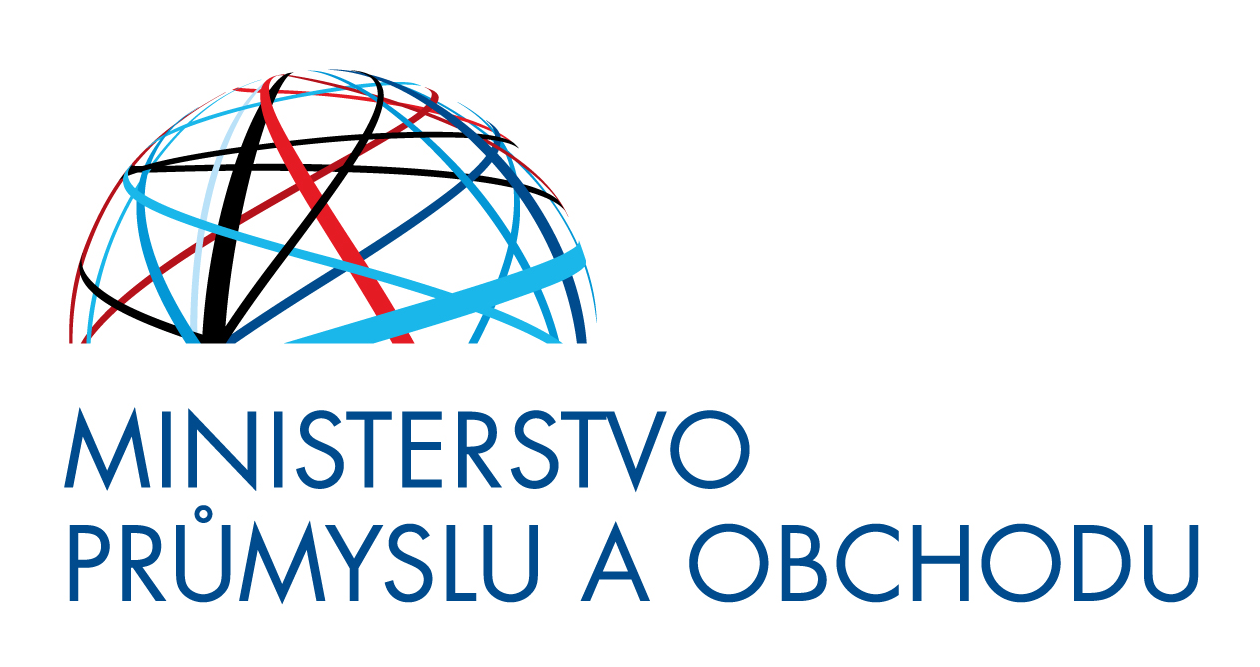 